PENERAPAN MODEL PROBLEM BASED LEARNING UNTUK MENINGKATKAN PEMAHAMAN DAN HASIL BELAJAR SISWA KELAS IV SDN LEUWILIANG SUMEDANG PADA SUBTEMA KEBERSAMAAN DALAM KEBERAGAMAN(Penelitian Tindakan Kelas dilaksnakan Di Kelas IV SD Negri Leuwiliang Sumedang, Kabupaten Sumedang )SKRIPSIDiajukan untuk Memenuhi Salah Satu Syarat Memperoleh Gelar Sarjana Pendidikan Guru Sekolah Dasar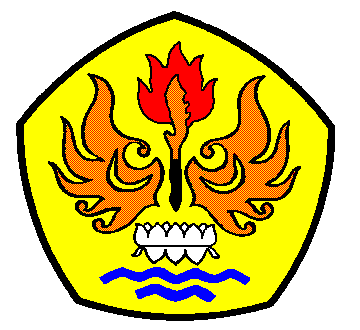 Oleh:Dede SuryaniNPM 105060319PROGRAM STUDI PENDIDIKAN GURU SEKOLAH DASARFAKULTAS KEGURUAN DAN ILMU PENDIDIKANUNIVERSITAS PASUNDANBANDUNG2015